在斋月期间听音乐。سماع الموسيقى في رمضان来源：伊斯兰问答网站مصدر : موقع الإسلام سؤال وجواب❧❧编审: 伊斯兰之家中文小组مراجعة: فريق اللغة الصينية بموقع دار الإسلام在斋月期间听音乐。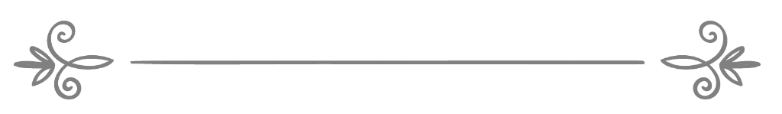 问：封斋时听音乐是非法的“哈拉目”吗？答：一切赞颂全归真主。无论在斋月还是在其它时间，听音乐都是“哈拉目”，在斋月就更加受到禁止，它的罪也更为严重，因为封斋并不只是不吃不饮，而它的目的是实现对真主的敬畏，它更是言行的斋戒，从而制止干犯罪恶。崇高的真主说：（信道的人们啊！斋戒已成为你们的定制，犹如它曾为前人的定制一样，以便你们敬畏。） 古兰经 黄牛章183节。圣人（真主的称赞、祝福与安宁属于他）说：“斋戒不是为了禁止吃饮，而是为了戒除淫辞和妄言…”由哈克姆传述，他说：这是确凿可靠的圣训，符合伊玛目穆斯林收录圣训的条件。请参考第（37989）号问题。有确凿的圣训的明文证实，禁止听乐器演奏。在布哈里圣训注文中记载，圣人（真主的称赞、祝福与安宁属于他）说：“在我的民众中，将要出现一伙人，他们视通奸，穿戴绸缎，饮酒，乐器为合法…”塔博拉尼和拜亥给对此段圣训有所记述。这段圣训从两方面证明了乐器是非法的：第一：圣人（真主的称赞、祝福与安宁属于他）说：“他们视…为合法。”明确地指出了，所提到的事项属于非法。而那些人将其视为合法。第二：将乐器与绝对受到禁止的通奸、饮酒相提并论，倘若它不是非法的话，圣人就不会将它们联系在一起。见：艾勒巴尼的《可靠圣训系列》第（91）段圣训。作为信士，应当把握住这个尊贵的月份，以善功来接近真主，向真主悔罪，彻底抛弃以前常犯的罪恶，但愿真主接受他的斋戒，改善他的境况。真主至知。